海南省食品药品监督管理系统公开招录公务员体检放弃和递补人选体检结果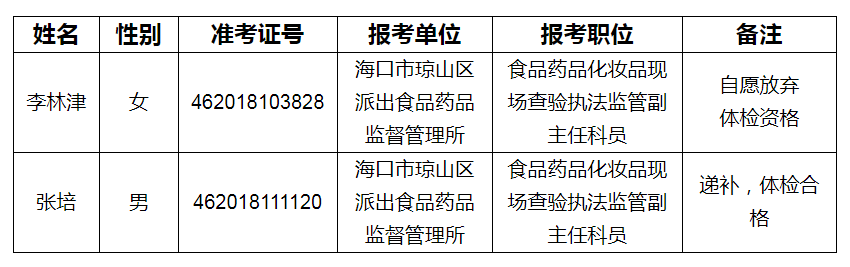 